                                               УКРАЇНА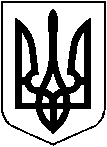 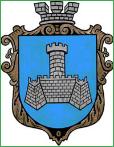 ХМІЛЬНИЦЬКА МІСЬКА РАДАВінницької областіВиконавчий  комітетР І Ш Е Н Н ЯВід  “___”  _____________  2022 року					                           № ____Про надання дозволу  ФОП Шандрі Юлії Володимирівніна розміщення  зовнішньої реклами по проспекту Свободи, 33 в м. Хмільнику            Розглянувши заяву  ФОП Шандри Юлії Володимирвни  від 07.06.2022 року про надання дозволу на розміщення  зовнішньої реклами на  фасаді  нежитлового приміщення по проспекту Свободи,33 в м. Хмільнику, відповідно до Правил розміщення зовнішньої реклами на території населених пунктів, що входять до Хмільницької міської об’єднаної територіальної громади  затверджених рішенням виконкому Хмільницької міської ради від 13.05.2020 р. №156, враховуючи ст. 16 Закону України "Про рекламу" та Комплексну схему розміщення рекламних засобів та типових конструкцій, засобів зовнішньої реклами м. Хмільник Вінницької області, затверджену рішенням виконкому Хмільницької міської ради від 13.04.2018 р. №141, керуючись ст. ст. 30, 59 Закону України “Про місцеве самоврядування в Україні", виконком Хмільницької міської радиВ И Р І Ш И В : 1. Надати ФОП Шандрі Юлії Володимирівні (с.Іванівці,вул. Заводська,6, Хмільницького району, Вінницької області) дозвіл  на розміщення зовнішньої реклами - спеціальних конструкцій:- рекламна конструкція – банер  розміром 2,15 х 0,4 м, площа місця розташування рекламного засобу 0,86 м2   в кількості 4 штуки;- рекламна конструкція – банер  розміром 1,08 х 0,9 м, площа місця розташування рекламного засобу 0,97 м2   в кількості 2 штуки  ;- рекламна конструкція – банер  розміром 1,08 х 2,50 м, площа місця розташування рекламного засобу 2,7 м2   в кількості 2 штуки;- рекламна конструкція – банер  розміром 1,08 х 3,20 м, площа місця розташування рекламного засобу 3,5 м2   в кількості 2 штуки;рекламна конструкція – банер  розміром 2,0х 1,0 м, площа місця розташування рекламного засобу ,02 м2   в кількості 1 штука;рекламна конструкція – банер  розміром 0,6 х 1,65 м, площа місця розташування рекламного засобу 0,99 м2   в кількості 1 штуки;рекламна конструкція – банер  розміром 1,3 х 1,65 м, площа місця розташування рекламного засобу 2,1 м2   в кількості 1 штуки;рекламна конструкція – банер  розміром 0,3 х 3,35 м, площа місця розташування рекламного засобу 1,0 м2   в кількості 1 штуки;рекламна конструкція – банер  розміром 1,26 х 1,77 м, площа місця розташування рекламного засобу 2,23 м2   в кількості 2 штуки;рекламна конструкція – банер  розміром 0,6 х 2,1 м, площа місця розташування рекламного засобу 1,26 м2   в кількості 1 штуки по проспекту Свободи, 33 (фасад  нежитлового приміщення) в м. Хмільнику.2. Визначити термін дії дозволу на розміщення  зовнішньої реклами, вказаного  в п. 1  цього рішення - до 31.03.2023 року (до закінчення терміну дії договору оренди нерухомого майна               ( частини нежитлового приміщення) № 160522  2022 року). 3. Контроль за виконанням цього рішення покласти на заступника міського голови з питань діяльності виконавчих органів міської ради  Володимира ЗАГІКУ.    Міський голова 					Микола ЮРЧИШИН